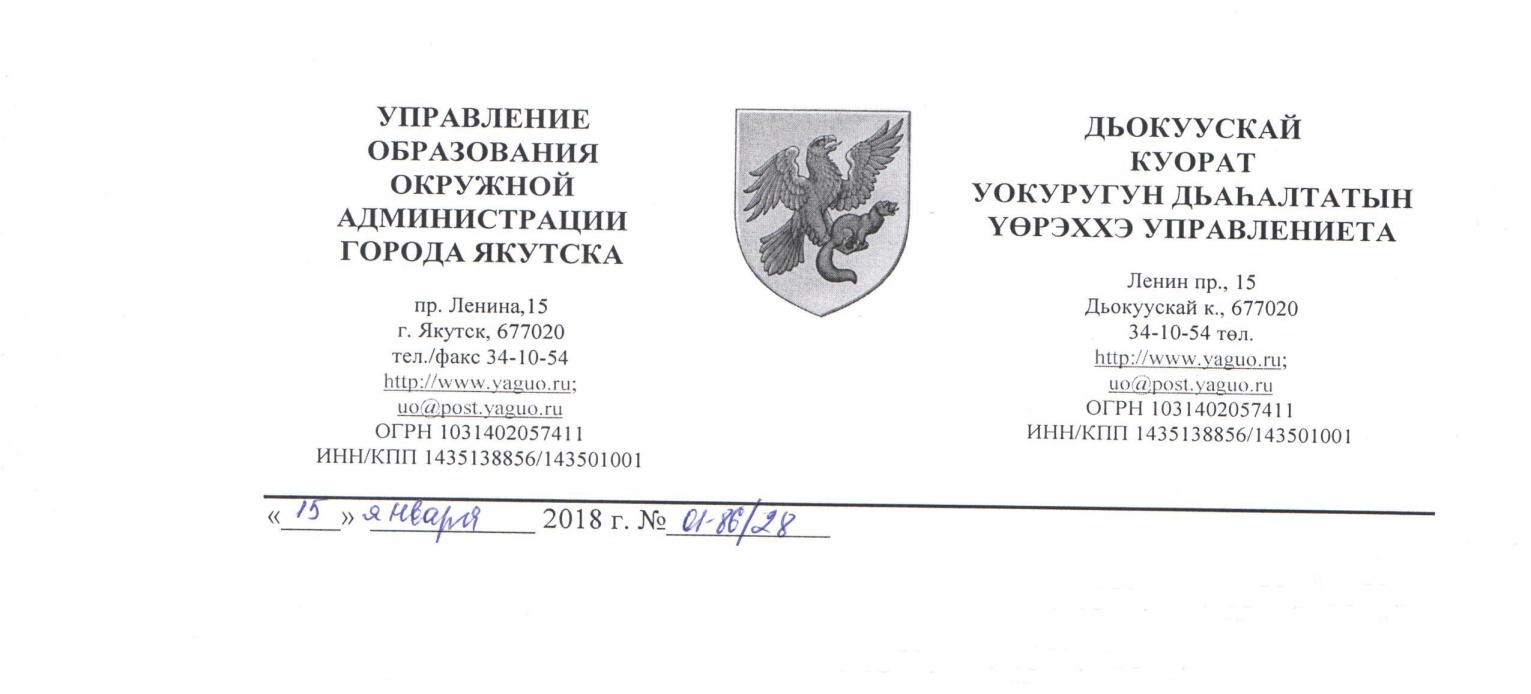 Руководителям МОУ Го «город Якутск»   О приеме заявок на открытие летних оздоровительных лагерей дневного пребывания, загородных лагерей, туристических походов.Уважаемые руководители!Управление образования Окружной администрации города Якутска в срок до 1 марта 2018 года принимает заявки на открытие летних оздоровительных лагерей дневного пребывания (пришкольных), загородных лагерей, туристических походов. Заявку необходимо оформить по следующему образцу: 							Размещение лагеря и место организации питания должны быть согласованы и завизированы руководителем учреждения, где будет организовано размещение и питание детей.Заявки принимаются только в бумажном виде за подписью руководителя, с печатью образовательного учреждения по адресу г. Якутск, пр. Ленина, 15, каб.205.Начальник               п/п                     В.В. ПетровГл. специалистПотапова  М.С.  40-80-51Муниципальноеобразовательноеучреждение.Названиелагеря.Направлен ие лагеря.Количе ство детей на 1 сезонКоличес тво детей на 2 сезонКоличе ство детей на 3 сезонИтого общий охват детей иподростков за летний периодМесто размещен ия лагеряМестоорганизациипитания